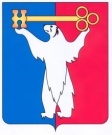 АДМИНИСТРАЦИЯ ГОРОДА НОРИЛЬСКАКРАСНОЯРСКОГО КРАЯПОСТАНОВЛЕНИЕ17.05.2024                                            г. Норильск                                                 № 227О внесении изменений в постановление Администрации города Норильска 
от 15.06.2015 № 294В целях урегулирования вопросов, касающихся оплаты труда работников муниципальных учреждений муниципального образования город Норильск, занятых в трудовых отрядах школьников,ПОСТАНОВЛЯЮ:1. 	Внести в Типовое положение об оплате труда работников муниципальных учреждений муниципального образования город Норильск, занятых в трудовых отрядах школьников, утвержденное постановлением Администрации города Норильска от 15.06.2015 № 294 (далее - Положение), следующие изменения:1.1. Пункт 2.3.2 Положения изложить в следующей редакции:«2.3.2. Повышающий коэффициент для работников ТОШ устанавливается в размере 2,96899.».1.2.	Пункт 4.1 Положения изложить в следующей редакции:«4.1. К выплатам стимулирующего характера относятся:а)	выплаты за качество выполняемых работ;б)	персональная выплата за работу в муниципальном образовании город Норильск;в)	специальная краевая выплата.».1.3.	В пункте 6.3 Положения:1.3.1.	Абзац второй изложить в следующей редакции:«Зп = (Omin + СКВ) х K / НРВ х ФОВ х (1 + РК + Н),».1.3.2.	Дополнить новым абзацем шестым следующего содержания:«СКВ ˗ специальная краевая выплата;».1.4.	Дополнить Положение новым пунктом 6.3 следующего содержания:«6.3. Специальная краевая выплата устанавливается в целях повышения уровня оплаты труда работника.Работникам по основному месту работы ежемесячно предоставляется специальная краевая выплата. Максимальный размер выплаты при полностью отработанной норме рабочего времени и выполненной норме труда (трудовых обязанностей) составляет 3000,0 рублей. Работникам по основному месту работы при не полностью отработанной норме рабочего времени размер специальной краевой выплаты исчисляется пропорционально отработанному времени.».1.5.	Пункт 6.3 Положения считать пунктом 6.4.2. Опубликовать настоящее постановление в газете «Заполярная правда» и разместить его на официальном сайте муниципального образования город Норильск. 3. Настоящее постановление вступает в силу после его официального опубликования в газете «Заполярная правда», но не ранее 01.06.2024. Глава города Норильска	                                                                              Д.В. Карасев